Sole Source Justification (SSJ) TemplateSOLE SOURCE JUSTIFICATION (SSJ)(Applicable to procurement activities that require MCC approval when obtaining consulting services without competition)General InformationJustification for Proposed Sole Source 
(per MCC Procurement Guidelines P.1B.3.15)RationaleBackgroundProvide a summary of the projectProvide a succinct explanation of the services requested including: 1) name of selected consultant 2) duration of services to be contracted Include the following sentence: [This request is made in accordance with MCC Procurement Guidelines P.1B.3.15 (d) which states:]“Sole source selection may be appropriate only if it presents a clear advantage over competition: (a) for tasks that represent a natural continuation of previous work carried out by the firm or individual (see paragraph P1.B.3.16), (b) in emergency cases, such as in response to disasters and for consulting services required during the period of time immediately following the emergency, or (c) when only one firm or individual is qualified or has experience of exceptional worth for the assignment. Lack of time to conduct a competitive procurement is not an acceptable justification to use SSS.”Summary of required servicesInclude reasons why the consulting services contract cannot be competitively procuredInclude market assessment and analysis of alternatives (attach supporting documentation in the annexes if applicable)Include price-reasonableness analysis (attach supporting documentation in the annexes if applicable)Include reasons why it is in the best interest of the compact to use sole source selection to procure the servicesMCA Comments (if applicable)Include Procurement Agent opinion or comments (if applicable).Approval/Rejection
AnnexesAttach supporting documentation if applicable 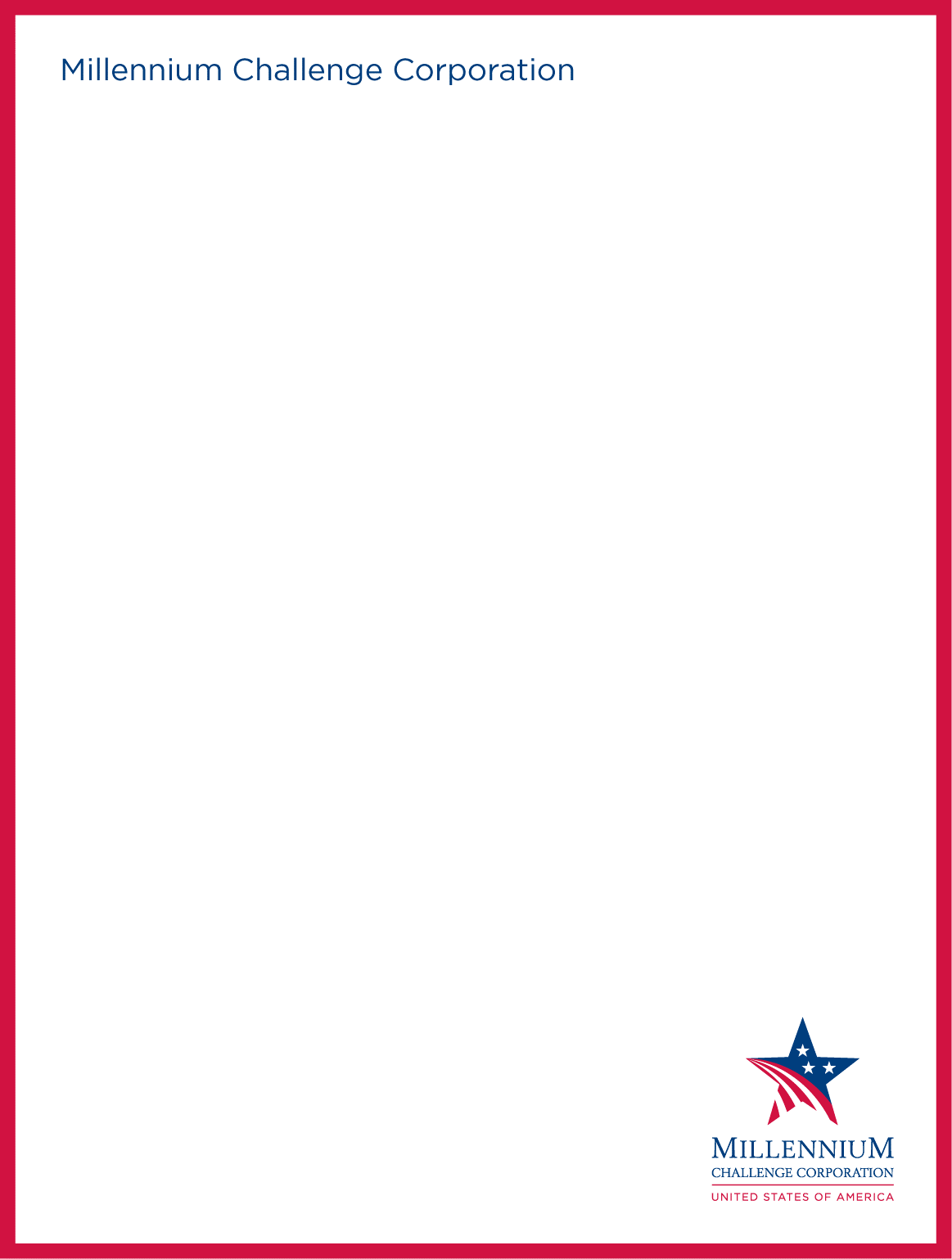 Sole Source Justification (SSJ) TemplateSOLE SOURCE JUSTIFICATION (SSJ)(Applicable to procurement activities that do not require MCC approval when obtaining consulting services without competition)The signed form shall be filed by the Procurement Agent in the procurement archives for records and future auditsGeneral InformationJustification for Proposed Sole Source 
(per MCC Procurement Guidelines P.1B.3.15)RationaleBackgroundProvide a summary of the projectProvide a succinct explanation of the services requested including: 1) name of selected consultant 2) duration of services to be contracted Include the following sentence: [This request is made in accordance with MCC Procurement Guidelines P.1B.3.15 (d) which states:]“Sole source selection may be appropriate only if it presents a clear advantage over competition: (a) for tasks that represent a natural continuation of previous work carried out by the firm or individual (see paragraph P1.B.3.16), (b) in emergency cases, such as in response to disasters and for consulting services required during the period of time immediately following the emergency, or (c) when only one firm or individual is qualified or has experience of exceptional worth for the assignment. Lack of time to conduct a competitive procurement is not an acceptable justification to use SSS.”Summary of required servicesInclude reasons why the consulting services contract cannot be competitively procuredInclude market assessment and analysis of alternatives (attach supporting documentation in the annexes if applicable)Include price-reasonableness analysis (attach supporting documentation in the annexes if applicable)Include reasons why it is in the best interest of the compact to use sole source selection to procure the servicesApproval/Rejection
AnnexesAttach supporting documentation if applicable Compact Country:Project Name:Procurement Title:Description of Task:Procurement Ref. #:Name of Recommended Consultant: Estimated Contract Value: Estimated Duration of Contract: Is this task a natural continuation of previous work carried out by the firm? YES       NOIs this an emergency case, such as in response to a disaster, and for consultant services required immediately following the emergency? YES       NOIs only one (1) firm qualified, or have experience of exceptional worth for the assignment? YES       NOApproval of RequestSignatureName/Title YES
 NOMCA Procurement Director  YES
 NOMCA CEO Concur with RequestSignatureName/Title YES
 NOMCA Procurement Agent Approval SignatureName/Title YES
 NOMCC Procurement Director YES
 NOMCC Procurement PLSDIf the MCC Procurement PLSD rejects the request for Direct Contracting; the RCM may seek review of that decision through an Appeal to the following:If the MCC Procurement PLSD rejects the request for Direct Contracting; the RCM may seek review of that decision through an Appeal to the following:If the MCC Procurement PLSD rejects the request for Direct Contracting; the RCM may seek review of that decision through an Appeal to the following: YES
 NOMD, Sector Operations YES
 NODVP, Sector OperationsCompact Country:Project Name:Procurement Title:Description of Task:Procurement Ref. #:Name of Recommended Consultant: Estimated Contract Value: Estimated Duration of Contract: Is this task a natural continuation of previous work carried out by the firm? YES       NOIs this an emergency case, such as in response to a disaster, and for consultant services required immediately following the emergency? YES       NOIs only one (1) firm qualified, or have experience of exceptional worth for the assignment? YES       NOApprovalSignatureName/Title YES
 NOMCA Procurement Director YES
 NOMCA CEO Concur with ApprovalSignatureName/Title YES
 NOMCA Procurement Agent